 RÉ-ORIENTATION DES ÉLÈVES DE 2ndes GT 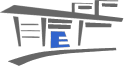 DEMANDE D’UNE DEMI-JOURNÉE D’OBSERVATIONA renvoyer complété par mail : Chef.Travaux-Tregey@ac-bordeaux.frINSCRIPTION (à remplir par l’établissement d’origine) Nom/Prénom de l’élève : 	Sexe :  F  MLycée d’origine : 	 Classe de : 	Mail établissement : 	Section demandée :  BAC VENTE 	 BAC COMMERCE 	 BAC ACCUEIL  BAC ASSP 	 BAC MELEC 	 BAC TU Prendra son repas au lycée « Tregey » facturé 3.80€ si non demi-pensionnaire dans son établissement d’origine) :  OUI  NONCOMPTE RENDU (à remplir par le Professeur de l’établissement d’accueil) Date : 	/	/		 Professeur(e) ayant reçu l’élève : M ou Mme 	Observation générales sur le réalisme du projet d’orientation :  Élève très intéressé 	 Élève intéressé 	 Élève pas intéressée Commentaires : 	Dès réception de ce document nous vous enverrons la date et l’heure de cette demi-journée d’observation. CRITERESCRITERES+++---ATTITUDETenue, comportementLA SEQUENCEIntérêt pour les activités proposéesLA FORMATIONConnaissance à priori sur le métier